Дано:Сейчас в битриксе 		- 10 чел работают1С УНФ 		- 2 чел работают1С Бухгалтерия	- 1 чел работают1С Зуп			- 1 чел работаетБитрикс 24 	- продажи и работа с клиентами + 1С УНФ	- пока пустаяСроки:	к 20.12.2015 1-2 Этапа сделатьЗадачи:Этап 1Интеграция битрикс24 с 1С 		Выгрузка всех данных на конечном статусе в 1С со всем данными про клиентаУчет остатков на складе + в он лайне + резервирование 	минимальные остатки по каждому товару	???максимальные остатки по каждому товару+ регламентное задание проверка мин остатков  - задача на закупку		Учет всех движений товаров		Приход товара, резервирование и списание+ указывать планируемый срок поставки при заказе	Финансовый учетОтчеты по заказамРасходыПрямыеКосвенные	Рекламация	ДоходыВаловая прибыльРентабельность	Регистрация движения ДС	Себестоимость каждого изделия план и факт	Закладывать план на бытовку и получаем факт по расходамРабочее место на закупку товаров - удобно быстро закупить необходимый товарПодсчет ЗП исходя из выполненной работыв разрезе плотников и заказовПлотник:	по видам работ, доп работа - доп сумма есть прайсБыстрое оформление документов		3 ПФ договора + заполнение параметрами		Заказ-наряд			ФИО паспорт параметры бытовкиЭтап 2Бизнес процесс сделки - ведение от поступления лида до получения актаКаждый шаг	Есть подтвержение о переходе из статуса	Каждый шаг регистрируется	Ответственный за каждый этап	Описание каждого этапаЭто БП продажа + сборка на производстве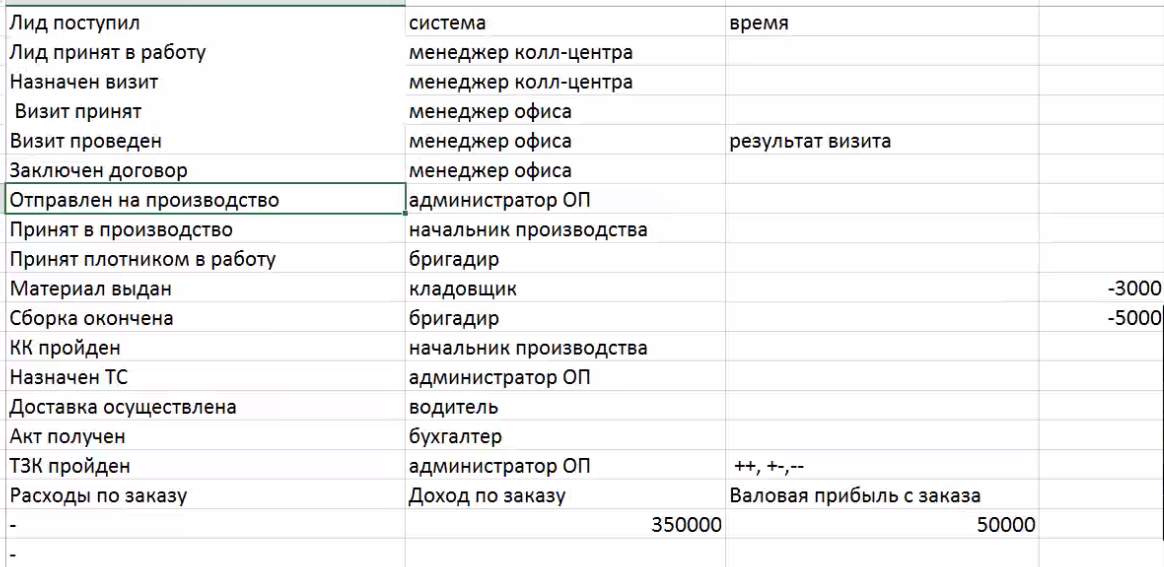 Это БП продажа + процесс сборки на участке клиента (после продажи)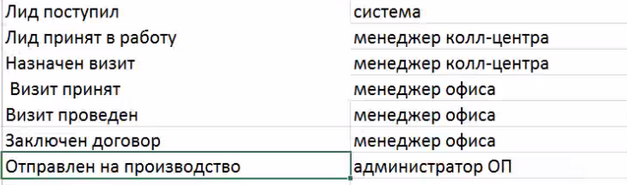 Заказ принят начальником производства  		- нач. производства		Назначается ответственный плотник 			- нач. производства		Плотник принял 						- бригадир		Кладовщик формирует материал по заказу		- кладовщик		Назначается ТС на доставку материала клиенту 		- администратор ОП		Производится доставка  					- водительМатериал принят бригадой					- бригадирСборка закончена						- бригадирДокументы получены офисом				- бухгалтер		ТЗК пройдено						- администратор ОПСистема мотивацииПравильное действие 	деньги в плюс Неправильное действие 	деньги в минусОтчет по каждому сотруднику, общий баланс + по каждому заказуСвязка 1С с телефониейЗапись звонков (аудио)Регистрация каждого звонка в системе в том числе пропущенныхВозможность прослушать записанный звонок из 1СНастройка очереди распределения звонков и маршрутовОбмен 1С с сайтом заявки сразу попадают в 1СОтчеты по отделу продажлидов / встреча / договор / все конверсии / выручка / отчет выручка в разрезе менеджеров / продуктовкол-во звонков / минут разговоров / минут разговоров приведших к продажамактивность по часа МПП - Роман Сбросит пример отчетаДругие отчетыОтчет по рекламаций по заключенным договорамОтчет по обратной связиотчет по финансам в разрезе заказов / менеджеров / строителей по жфф